T.C.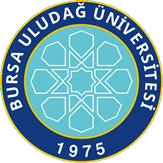 BURSA ULUDAĞ ÜNİVERSİTESİ HAFTALIK DERS PROGRAMI FORMUEĞİTİM ÖĞRETİM YILI2022-2023DÖNEMİGüzFAKÜLTE/YO/MYOGüzel SanatlarBÖLÜM / PROGRAMGeleneksel Türk Sanatları / LisansNODERS SAATİPAZARTESİDERSLİKSALIDERSLİKÇARŞAMBADERSLİKPERŞEMBEDERSLİKCUMADERSLİK108:00-08:45GTS1003 Temel Sanat Eğitimi IÖğr.Gör.Yunus Emre Çelik      205208:50-09:35GTS1003 Temel Sanat Eğitimi IÖğr.Gör.Yunus Emre Çelik      205GTS1001 TürkDesenleri IÖğr.Gör.Dr.Hatice Aksu205GTS1007 Osmanlı Türkçesi IÖğr.Gör.Münevver Gürevin205GTS1005 KitapSanatlarına Hazırlık Öğr.Gör.Şennur Atalay209309:40-10:25GTS1003 Temel Sanat Eğitimi IÖğr.Gör.Yunus Emre Çelik      205GTS1001 TürkDesenleri IÖğr.Gör.Dr.Hatice Aksu205GTS1007 Osmanlı Türkçesi IÖğr.Gör.Münevver Gürevin205GTS1005 KitapSanatlarına Hazırlık Öğr.Gör.Şennur Atalay209410:30-11:15GTS1003 Temel Sanat Eğitimi I Öğr.Gör.Yunus Emre Çelik      205GTS1001 TürkDesenleri IÖğr.Gör.Dr.Hatice Aksu205GTS1009 Sanat Tarihi IDr.Öğretim Üyesi.Ebru Karhan Dalbaş205GTS1005 KitapSanatlarına Hazırlık Öğr.Gör.Şennur Atalay209511:15-12:00GTS1003 Temel Sanat Eğitimi I Öğr.Gör.Yunus Emre Çelik      205GTS1001 TürkDesenleri IÖğr.Gör.Dr.Hatice Aksu205GTS1009 Sanat Tarihi IDr.Öğretim üyesi Ebru Karhan Dalbaş205GTS1005 KitapSanatlarına Hazırlık Öğr.Gör.Şennur Atalay209612:00-13:00713:00-13:45GTS1003 Temel Sanat Eğitimi IÖğr.Gör.Yunus Emre Çelik        205GTS1001 TürkDesenleri IÖğr.Gör.Dr.Hatice Aksu205TUD101TÜRK DİLİ 1Öğr.Gör.Gülnaz ÇetinoğluGTS1011 Kariyer PlanlamaÖğr.Gör.Afra Soyuer813:50-14:35Yabancı DilGTS1001 TürkDesenleri IÖğr.Gör.Dr.Hatice Aksu205TUD101TÜRK DİLİ 1Öğr.Gör.Gülnaz Çetinoğlu914:40-15:25Yabancı DilATA101İnkilap TarihiDoç.Dr.Mine Ersevinç1015:30-16:15GTS1003 Temel Sanat Eğitimi I Öğr.Gör.Yunus Emre Çelik       2051116:15-17:00GTS1003 Temel Sanat Eğitimi I Öğr.Gör.Yunus Emre Çelik       205121317:45-18:301418:30-19:151519:15-20:001620:00-20:451720:45-21:301821:30-22:15